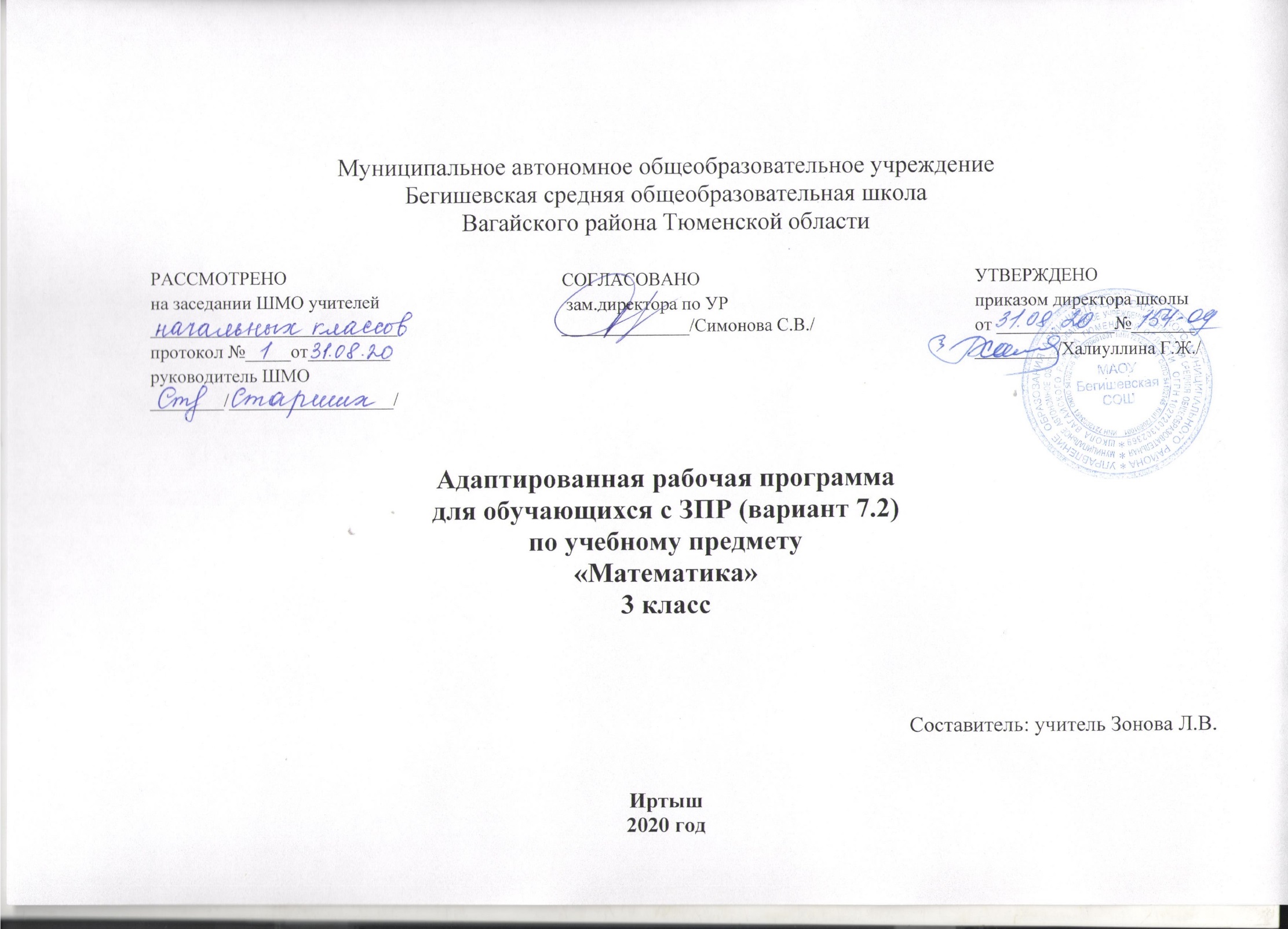 I. Планируемые результаты освоения учебного предмета «Математика»Личностные результаты обеспечивают овладение комплексом социальных (жизненных) компетенций, необходимых для достижения основной цели современного образования — введения обучающихся с умственной отсталостью в культуру, овладение ими социокультурным опытом, включают индивидуально-личностные качества и социальные (жизненные) компетенции обучающегося, социально значимые ценностные установки.Личностные результаты освоения АООП отражают:1.Принятие и освоение социальной роли обучающегося, формирование и развитие социально значимых мотивов учебной деятельности;2.Развитие навыков сотрудничества со взрослыми и сверстниками в разных социальных ситуациях;3.Определение и высказывание под руководством педагога самых простых общих для всех людей правил поведения при сотрудничестве (этические нормы).4.В предложенных педагогом ситуациях общения и сотрудничества, опираясь на общие для всех простые правила поведения, делать выбор, при поддержке других участников группы и педагога, как поступить.Минимальный и достаточный уровни усвоения предметных результатов на конец обученияII. Содержание учебного предмета «Математика»НумерацияНумерация чисел в пределах 100.Получение и запись круглых десятков. Счёт десятками до 100. Запись круглых десятков. Получение полных двузначных чисел из десятков и единиц, их запись. Разложение полных двузначных чисел на десятки и единицы. Умение откладывать число в пределах 100 на счётах.Числовой ряд 1-100. Счёт в пределах 100 (количественный и порядковый). Присчитывание, отсчитывание по единице, равными числовыми группами по 2, по 5, по 3, по 4 (в прямой и обратной последовательности). Сравнение чисел: сравнение чисел, стоящих рядом в числовом ряду, сравнение чисел по количеству десятков и единиц. Увеличение, уменьшение чисел на несколько десятков, единиц. Числа чётные и нечётныеЕдиницы измерения и их соотношенияМонета 50 к., бумажные купюры достоинством 50 р., 100 р. Замена нескольких бумажных купюр по 5 р., 10 р. (монет по 5 к., 10 к.) одной купюрой 50 р., 100 р. (монетой 50 к.). Размен бумажных купюр достоинством 50 р., 100 р. (монеты 50 к.) по 10 р., 5 р. (по 10 к., 5 к.). Соотношение: 1 р. = 100 к.Единица измерения длины: метр. Обозначение: 1 м. Соотношения: 1 м = 10 дм, 1 м = 100 см. Единица измерения массы: килограмм. Обозначение: 1 кг. Единица измерения ёмкости: литр. Обозначение: 1 л. Единицы измерения времени: минута, год. Обозначение: 1 мин, 1 год. Соотношения: 1 ч = 60 мин, 1 сут. = 24 ч, 1 мес. = 28, 29, 30, 31 СУТ., 1 год = 12 мес. Отрывной календарь и табель-календарь. Порядок месяцев, их названия.Чтение и запись чисел, выраженных одной единицей измерения. Сравнение записей, полученных при счёте и измерении.Определение времени по часам с точностью до получаса, четверти часа, до 5 мин (10 ч 45 мин и без 15 мин 11 ч).Арифметические действияНазывание компонентов и результатов сложения и вычитания (в речи учителя). Сложение и вычитание чисел в пределах 20 с переходом через десяток. Сложение и вычитание чисел в пределах 100 без перехода через разряд (60 + 30, 60 + 7, 60 + 17, 65 + 1, 61 + 7, 61 + 27, 61 + 9, 61 + 29, 92 + 8, 61 + 39 и соответствующие случаи вычитания). Нуль в качестве компонента сложения и вычитания, нуль в результате вычитания.Умножение как сложение нескольких одинаковых слагaeмыx. Знак умножения «х»). Замена сложения одинаковых слагаемых умножением, замена умножения сложением. Запись и чтение действия умножения. Деление на две равные части, или пополам. Деление предметных совокупностей на 2, 3, 4, 5 равных частей (поровну), запись деления предметных совокупностей на равные части арифметическим действием деления. Знак деления «: ». Чтение действия деления.Таблица умножения числа на 2. Называние компонентов и результата умножения (в речи учителя).Таблица деления числа на 2. Называние компонентов и результата деления (в речи учителя). Взаимосвязь действий умножения и деления.Таблица умножения чисел на 3, 4, 5 и деления на 3, 4, 5 равных частей в пределах 20. Переместительное свойство умножения. Взаимосвязь таблиц умножения и деления.Увеличение (уменьшение) числа в несколько раз. Скобки. Действия 1 и 11 ступеней. Порядок выполнения действий в примерах без скобок и со скобками.Арифметические задачиПростые арифметические задачи на нахождение произведения, частного (деление на равные части); увеличение в несколько раз, уменьшение в несколько раз.Вычисление стоимости на основе зависимости между ценой, количеством и стоимостью.Составные арифметические задачи в два действия, составленные из ранее решаемых простых задач.Геометрический материалПостроение отрезка больше (меньше) данного, равного данному. Пересечение линий (отрезков), точка пересечения. Обозначение точки пересечения буквой.Окружность, круг. Циркуль. Центр и радиус. Построение окружности с помощью циркуля. Обозначение центра окружности буквой о. Дуга как часть окружности.Многоугольник. Вершины, стороны, углы многоугольника. Название многоугольника в зависимости от количества углов. Измерение сторон, вычерчивание по данным вершинам. Четырёхугольник.Прямоугольник (квадрат). Противоположные стороны.Свойства сторон, углов.Ш. Тематическое планирование с указанием количества часов, отводимых на освоение каждой темыМинимальный уровень:Достаточный уровень:• знание числового ряда 1-20 в прямом и обратном порядке;• счет, присчитыванием, отсчитыванием по единице и равными числовыми группами в пределах 20;• откладывание любых чисел в пределах 20 с использованием счетного материала;• знание названия компонентов сложения, вычитания;• понимание смысла арифметических действий сложения и вычитания;• знание таблицы умножения однозначных чисел до 5;• пользование таблицами умножения на печатной основе для нахождения произведения и частного;• знание порядка действий в примерах в два арифметических действия;• выполнение письменных действиясложения и вычитания чисел в пределах 20;• знание единиц (мер) измерения стоимости, длины (см дм), массы, времени и их соотношения;• различение чисел, полученных при счете и измерении, запись чисел;• определение времени по часам тремя способами с точностью до 1 часа;• решение, иллюстрирование всех изученных простых арифметических задач;• вычерчивание прямоугольника (квадрата) с помощью учителя на бумаге в клетку.• знание числового ряда 1-100 в прямом порядке;• счет, присчитыванием, отсчитыванием по единице и равными числовыми группами в пределах 100;• откладывание любых чисел в пределах 100 с использованием счетного материала;• знание названия компонентов сложения, вычитания, умножения;• понимание смысла арифметических действий сложения, вычитания, умножения;• знание таблицы умножения всех однозначных чисел;• понимание связи таблиц умножения и деления, пользование таблицамиумножения на печатной основе для нахождения произведения и частного;• знание порядка действий в примерах в два арифметических действия;• знание и применение переместительного свойство сложения и умножения;• выполнение письменных действия сложения и вычитания чисел в пределах 100;• знание единиц (мер) измерения стоимости, длины (см дм м), массы, времени и их соотношения;• различение чисел, полученных при счете и измерении, запись чисел, полученных при измерении двумя мерами (с полным набором знаков в мелких мерах);• знание порядка месяцев в году, номеров месяцев от начала года;• умение пользоваться календарем для установления порядка месяцев в году;• знание количества суток в месяцах;• определение времени по часам тремя способами с точностью до 5 мин;• решение, составление, иллюстрирование всех изученных простых арифметических задач;• краткая запись, моделирование содержания, решение составных арифметических задач в два действия;• различение замкнутых, незамкнутых кривых, линий;• знание названий элементов четырехугольников, вычерчивание прямоугольника (квадрата) с помощью чертежного треугольника на бумаге в клетку;• вычерчивание окружности разных радиусов, различение окружности и круга.№ п/пНаименование темКоличество часовНумерация (повторение)1 час Нумерация (повторение)1 часНумерация (повторение)1 часПроверочная работа1 часЛинии1 часЧисла, полученные при измерении величин1 часЧисла, полученные при измерении величин1 часЧисла, полученные при измерении величин1 часЧисла, полученные при измерении величин1 часЧисла, полученные при измерении величин1 часКонтрольная работа1 часРабота над ошибками. Пересечение линий1 часПересечение линий1 часСложение и вычитание без перехода через десяток1 часСложение и вычитание без перехода через десяток1 часСложение и вычитание без перехода через десяток1 часСложение и вычитание без перехода через десяток1 часКонтрольная работа1 часРабота над ошибками. Точка пересечения линий1 часСложение с переходом через десяток1 часСложение с переходом через десяток1 часСложение с переходом через десяток1 часСложение с переходом через десяток1 часСложение с переходом через десяток1 часКонтрольная работа1 часРабота над ошибками. Углы1 часУглы.1 часВычитание с переходом через десяток1 часВычитание с переходом через десяток1 часВычитание с переходом через десяток1 часВычитание с переходом через десяток1 часКонтрольная работа1 часРабота над ошибками. Четырехугольник.1 часЧетырехугольник.1 часСложение и вычитание с переходом через десяток ( все случаи)1 часСложение и вычитание с переходом через десяток1 часСкобки. Порядок действий в примерах со скобками1 часСкобки. Порядок действий в примерах со скобками1 часКонтрольная работа1 часРабота над ошибками.1 часМеры времени- год, месяц1 часМеры времени- год, месяц1 часТреугольники1 часТреугольники1 часТреугольники1 часУмножение чисел1 часУмножение чисел1 часУмножение чисел1 часУмножение чисел1 часУмножение числа 21 часУмножение числа 21 часУмножение числа 21 часКонтрольная работа1 часРабота над ошибками1 часДеление на равные части1 часДеление на равные части1 часДеление на равные части1 часДеление на равные части1 часДеление на 21 часДеление на 21 часДеление на 21 часДеление на 21 часКонтрольная работа1 часРабота над ошибками. Многоугольники1 часМногоугольники1 часУмножение числа 31 часУмножение числа 31 часДеление на 3. Контрольная работа1 часКонтрольная работа1 часРабота над ошибками1 часУмножение числа 41 часУмножение числа 41 часДеление на 41 часДеление на 41 часКонтрольная работа1 часРабота над ошибками. Умножение чисел 5 и 61 часУмножение чисел 5 и 61 часДеление на 5 и 61 часДеление на 5 и 61 часКонтрольная работа1 часПоследовательность месяцев в году1 часПоследовательность месяцев в году1 часУмножение и деление чисел (Все случаи)1 часУмножение и деление чисел (Все случаи)1 часУмножение и деление чисел (Все случаи)1 часКонтрольная работа1 часРабота над ошибками. Шар, круг, окружность1 часШар, круг, окружность1 часКруглые десятки1 часКруглые десятки1 часМеры стоимости1 часЧисла 21-1001 часЧисла 21-1001 часЧисла 21-1001 часЧисла 21-1001 часЧисла 21-1001 часЧисла 21-1001 часКонтрольная работа1 часРабота над ошибками1 часМера длины- метр1 часМера длины- метр1 часМеры времени- календарь1 часМеры времени- календарь1 часКонтрольная работа. Работа над ошибками1 часСложение и вычитание круглых десятков1 часСложение и вычитание круглых десятков1 часСложение и вычитание круглых десятков1 часСложение и вычитание двузначных и однозначных чисел1 часСложение и вычитание двузначных и однозначных чисел1 часСложение и вычитание двузначных и однозначных чисел1 часСложение и вычитание двузначных и однозначных чисел1 часКонтрольная работа1 часРабота над ошибками. Центр, радиус окружности и круга1 часСложение и вычитание двузначных чисел и круглых десятков1 часСложение и вычитание двузначных чисел и круглых десятков1 часСложение и вычитание двузначных чисел и круглых десятков1 часСложение и вычитание двузначных чисел1 часСложение и вычитание двузначных чисел1 часСложение и вычитание двузначных чисел1 часСложение и вычитание двузначных чисел1 часКонтрольная работа1 часРабота над ошибками1 часЧисла, полученные при измерении двумя мерами1 часПолучение в сумме круглых десятков и 1001 часПолучение в сумме круглых десятков и 1001 часПолучение в сумме круглых десятков и 1001 часПолучение в сумме круглых десятков и 1001 часПолучение в сумме круглых десятков и 1001 часВычитание чисел из круглых десятков и 1001 часВычитание чисел из круглых десятков и 1001 часВычитание чисел из круглых десятков и 1001 часВычитание чисел из круглых десятков и 1001 часВычитание чисел из круглых десятков и 1001 часВычитание чисел из круглых десятков и 1001 часКонтрольная работа1 часРабота над ошибками. Меры времени- сутки, минута1 часМеры времени- сутки, минута1 часМеры времени- сутки, минута1 часМеры времени- сутки, минута1 часУмножение и деление чисел1 часУмножение и деление чисел1 часУмножение и деление чисел1 часДеление по содержанию1 часДеление по содержанию1 часДеление по содержанию1 часПорядок действий в примерах1 часПорядок действий в примерах1 часПорядок действий в примерах1 часПорядок действий в примерах1 часПорядок действий в примерах1 часПовторение1 часПовторение1 часПовторение1 часПовторение курса 3 класса16 часов Итого: 170 часов 